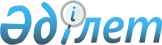 О внесении изменений в решение 11 сессии Бухар-Жырауского районного маслихата от 14 декабря 2012 года N 4 "О районном бюджете на 2013-2015 годы"
					
			С истёкшим сроком
			
			
		
					Решение 15 сессии Бухар-Жырауского районного маслихата Карагандинской области от 10 июля 2013 года N 4. Зарегистрировано Департаментом юстиции Карагандинской области 19 июля 2013 года N 2365. Срок действия решения - до 1 января 2014 года
      В соответствии с Кодексом Республики Казахстан "Бюджетный кодекс Республики Казахстан" от 4 декабря 2008 года, Законом Республики Казахстан "О местном государственном управлении и самоуправлении в Республике Казахстан" от 23 января 2001 года районный маслихат РЕШИЛ:
      1. Внести в решение 11 сессии Бухар-Жырауского районного маслихата от 14 декабря 2012 года N 4 "О районном бюджете на 2013-2015 годы" (зарегистрировано в Реестре государственной регистрации нормативных правовых актов за N 2065, опубликовано в районной газете "Сарыарқа" N 5 от 31 января 2013 года), внесены изменения решением 12 сессии Бухар-Жырауского районного маслихата от 28 марта 2013 года N 5 "О внесении изменений в решение 11 сессии Бухар-Жырауского районного маслихата от 14 декабря 2012 года N 4 "О районном бюджете на 2013-2015 годы"" (зарегистрировано в Реестре государственной регистрации нормативных правовых актов за N 2287, опубликовано в районной газете "Бұқар жырау жаршысы" N 17 от 27 апреля 2013 года), следующие изменения:
      1) в пункте 1:
      в подпункте 1):
      цифры "5162787" заменить цифрами "5180020";
      цифры "1129521" заменить цифрами "1132514";
      цифры "6477" заменить цифрами "9295";
      цифры "4016789" заменить цифрами "4028211";
      в подпункте 2):
      цифры "5296843" заменить цифрами "5314076";
      2) приложения 1, 4, 6 к указанному решению изложить в новой редакции согласно приложениям 1, 2, 3 к настоящему решению.
      2. Настоящее решение вводится в действие с 1 января 2013 года. Районный бюджет на 2013 год Целевые трансферты и бюджетные кредиты из республиканского
и областного бюджета на 2013 год Затраты районного бюджета по аульным (сельским)
округам и поселкам на 2013 год
      продолжение таблицы
      продолжение таблицы
      продолжение таблицы
      продолжение таблицы
      продолжение таблицы
      продолжение таблицы
      продолжение таблицы
      продолжение таблицы
      продолжение таблицы
					© 2012. РГП на ПХВ «Институт законодательства и правовой информации Республики Казахстан» Министерства юстиции Республики Казахстан
				
Председатель сессии
С. Амралин
Секретарь маслихата
А. ДжунуспековПриложение 1
к решению 15 сессии
Бухар-Жырауского районного маслихата
от 10 июля 2013 года N 4
Приложение 1
к решению 11 сессии
Бухар-Жырауского районного маслихата
от 14 декабря 2012 года N 4
Категория
Категория
Категория
Категория
Сумма (тысяч тенге)
Класс
Класс
Класс
Сумма (тысяч тенге)
Подкласс
Подкласс
Сумма (тысяч тенге)
Наименование
Сумма (тысяч тенге)
1
2
3
4
5
I. Доходы
5180020
1
Налоговые поступления
1132514
01
Подоходный налог
318000
2
Индивидуальный подоходный налог
318000
03
Социальный налог
300000
1
Социальный налог
300000
04
Hалоги на собственность
425340
1
Hалоги на имущество
342597
3
Земельный налог
11001
4
Hалог на транспортные средства
63300
5
Единый земельный налог
8442
05
Внутренние налоги на товары, работы и услуги
82555
2
Акцизы
4738
3
Поступления за использование природных и других ресурсов
64670
4
Сборы за ведение предпринимательской и профессиональной деятельности
13072
5
Налог на игорный бизнес
75
08
Обязательные платежи, взимаемые за совершение юридически значимых действий и (или) выдачу документов уполномоченными на то государственными органами или должностными лицами
6619
1
Государственная пошлина
6619
2
Неналоговые поступления
9295
01
Доходы от государственной собственности
3734
1
Поступления части чистого дохода государственных предприятий
34
5
Доходы от аренды имущества, находящегося в государственной собственности
3700
02
Поступления от реализации товаров (работ, услуг) государственными учреждениями, финансируемыми из государственного бюджета
232
1
Поступления от реализации товаров (работ, услуг) государственными учреждениями, финансируемыми из государственного бюджета
232
04
Штрафы, пени, санкции, взыскания, налагаемые государственными учреждениями, финансируемыми из государственного бюджета, а также содержащимися и финансируемыми из бюджета (сметы расходов) Национального Банка Республики Казахстан
329
1
Штрафы, пени, санкции, взыскания, налагаемые государственными учреждениями, финансируемыми из государственного бюджета, а также содержащимися и финансируемыми из бюджета (сметы расходов) Национального Банка Республики Казахстан, за исключением поступлений от организаций нефтяного сектора
329
06
Прочие неналоговые поступления
5000
1
Прочие неналоговые поступления
5000
3
Поступления от продажи основного капитала
10000
03
Продажа земли и нематериальных активов
10000
1
Продажа земли
10000
4
Поступления трансфертов
4028211
02
Трансферты из вышестоящих органов государственного управления
4028211
2
Трансферты из областного бюджета
4028211
Функциональная группа
Функциональная группа
Функциональная группа
Функциональная группа
Функциональная группа
Сумма (тысяч тенге)
Функциональная подгруппа
Функциональная подгруппа
Функциональная подгруппа
Функциональная подгруппа
Сумма (тысяч тенге)
Администратор бюджетных программ
Администратор бюджетных программ
Администратор бюджетных программ
Сумма (тысяч тенге)
Программа
Программа
Сумма (тысяч тенге)
Наименование
Сумма (тысяч тенге)
1
2
3
4
5
6
II. Затраты
5314076
01
Государственные услуги общего характера
463548
1
Представительные, исполнительные и другие органы, выполняющие общие функции государственного управления
416468
112
Аппарат маслихата района (города областного значения)
14409
001
Услуги по обеспечению деятельности маслихата района (города областного значения)
14368
002
Создание информационных систем
41
122
Аппарат акима района (города областного значения)
86663
001
Услуги по обеспечению деятельности акима района (города областного значения)
58187
003
Капитальные расходы государственного органа
28476
123
Аппарат акима района в городе, города районного значения, поселка, аула (села), аульного (сельского) округа
315396
001
Услуги по обеспечению деятельности акима района в городе, города районного значения, поселка, аула (села), аульного (сельского) округа
294854
022
Капитальные расходы государственного органа
20542
2
Финансовая деятельность
31479
452
Отдел финансов района (города областного значения)
31479
001
Услуги по реализации государственной политики в области исполнения бюджета района (города областного значения) и управления коммунальной собственностью района (города областного значения)
13507
003
Проведение оценки имущества в целях налогообложения
1344
011
Учет, хранение, оценка и реализация имущества, поступившего в коммунальную собственность
16628
5
Планирование и статистическая деятельность
15601
453
Отдел экономики и бюджетного планирования района (города областного значения)
15601
001
Услуги по реализации государственной политики в области формирования и развития экономической политики, системы государственного планирования и управления района (города областного значения)
14999
004
Капитальные расходы государственного органа
602
02
Оборона
9980
1
Военные нужды
5966
122
Аппарат акима района (города областного значения)
5966
005
Мероприятия в рамках исполнения всеобщей воинской обязанности
5966
2
Организация работы по чрезвычайным ситуациям
4014
122
Аппарат акима района (города областного значения)
4014
006
Предупреждение и ликвидация чрезвычайных ситуаций масштаба района (города областного значения)
2022
007
Мероприятия по профилактике и тушению степных пожаров районного (городского) масштаба, а также пожаров в населенных пунктах, в которых не созданы органы государственной противопожарной службы
1992
03
Общественный порядок, безопасность, правовая, судебная, уголовно-исполнительная деятельность
689
9
Прочие услуги в области общественного порядка и безопасности
689
458
Отдел жилищно-коммунального хозяйства, пассажирского транспорта и автомобильных дорог района (города областного значения)
689
021
Обеспечение безопасности дорожного движения в населенных пунктах
689
04
Образование
3172220
1
Дошкольное воспитание и обучение
266334
471
Отдел образования, физической культуры и спорта района (города областного значения)
266334
003
Обеспечение деятельности организаций дошкольного воспитания и обучения
141090
040
Реализация государственного образовательного заказа в дошкольных организациях образования
125244
2
Начальное, основное среднее и общее среднее образование
2601297
123
Аппарат акима района в городе, города районного значения, поселка, аула (села), аульного (сельского) округа
18262
005
Организация бесплатного подвоза учащихся до школы и обратно в аульной (сельской) местности
18262
471
Отдел образования, физической культуры и спорта района (города областного значения)
2583035
004
Общеобразовательное обучение
2502899
005
Дополнительное образование для детей и юношества
80136
9
Прочие услуги в области образования
304589
471
Отдел образования, физической культуры и спорта района (города областного значения)
298589
009
Приобретение и доставка учебников, учебно-методических комплексов для государственных учреждений образования района (города областного значения)
23339
020
Ежемесячная выплата денежных средств опекунам (попечителям) на содержание ребенка-сироты (детей-сирот), и ребенка (детей), оставшегося без попечения родителей
29296
023
Обеспечение оборудованием, программным обеспечением детей-инвалидов, обучающихся на дому
230
067
Капитальные расходы подведомственных государственных учреждений и организаций
245724
472
Отдел строительства, архитектуры и градостроительства района (города областного значения)
6000
037
Строительство и реконструкция объектов образования
6000
06
Социальная помощь и социальное обеспечение
173875
2
Социальная помощь
150887
451
Отдел занятости и социальных программ района (города областного значения)
150887
002
Программа занятости
26351
004
Оказание социальной помощи на приобретение топлива специалистам здравоохранения, образования, социального обеспечения, культуры, спорта и ветеринарии в сельской местности в соответствии с законодательством Республики Казахстан
7090
005
Государственная адресная социальная помощь
17961
006
Оказание жилищной помощи
5366
007
Социальная помощь отдельным категориям нуждающихся граждан по решениям местных представительных органов
8910
010
Материальное обеспечение детей-инвалидов, воспитывающихся и обучающихся на дому
1380
014
Оказание социальной помощи нуждающимся гражданам на дому
22259
016
Государственные пособия на детей до 18 лет
37728
017
Обеспечение нуждающихся инвалидов обязательными гигиеническими средствами и предоставление услуг специалистами жестового языка, индивидуальными помощниками в соответствии с индивидуальной программой реабилитации инвалида
23842
9
Прочие услуги в области социальной помощи и социального обеспечения
22988
451
Отдел занятости и социальных программ района (города областного значения)
22988
001
Услуги по реализации государственной политики на местном уровне в области обеспечения занятости и реализации социальных программ для населения
21945
011
Оплата услуг по зачислению, выплате и доставке пособий и других социальных выплат
1043
07
Жилищно-коммунальное хозяйство
746640
1
Жилищное хозяйство
108927
123
Аппарат акима района в городе, города районного значения, поселка, аула (села), аульного (сельского) округа
15000
027
Ремонт и благоустройство объектов в рамках развития городов и сельских населенных пунктов по Дорожной карте занятости 2020
15000
455
Отдел культуры и развития языков района (города областного значения)
7269
024
Ремонт объектов в рамках развития городов и сельских населенных пунктов по Дорожной карте занятости 2020
7269
458
Отдел жилищно-коммунального хозяйства, пассажирского транспорта и автомобильных дорог района (города областного значения)
3500
004
Обеспечение жильем отдельных категорий граждан
3500
472
Отдел строительства, архитектуры и градостроительства района (города областного значения)
79380
003
Проектирование, строительство и (или) приобретение жилья коммунального жилищного фонда
41953
004
Проектирование, развитие, обустройство и (или) приобретение инженерно-коммуникационной инфраструктуры
35881
072
Строительство и (или) приобретение служебного жилища и развитие и (или) приобретение инженерно-коммуникационной инфраструктуры в рамках Дорожной карты занятости 2020
1546
479
Отдел жилищной инспекции района (города областного значения)
3778
001
Услуги по реализации государственной политики на местном уровне в области жилищного фонда
3778
2
Коммунальное хозяйство
587139
123
Аппарат акима района в городе, города районного значения, поселка, аула (села), аульного (сельского) округа
30924
014
Организация водоснабжения населенных пунктов
30924
458
Отдел жилищно-коммунального хозяйства, пассажирского транспорта и автомобильных дорог района (города областного значения)
6000
029
Развитие системы водоснабжения и водоотведения
6000
472
Отдел строительства, архитектуры и градостроительства района (города областного значения)
550215
006
Развитие системы водоснабжения и водоотведения
10130
058
Развитие системы водоснабжения и водоотведения в сельских населенных пунктах
540085
3
Благоустройство населенных пунктов
50574
123
Аппарат акима района в городе, города районного значения, поселка, аула (села), аульного (сельского) округа
50574
008
Освещение улиц населенных пунктов
26206
011
Благоустройство и озеленение населенных пунктов
24368
08
Культура, спорт, туризм и информационное пространство
346847
1
Деятельность в области культуры
155467
455
Отдел культуры и развития языков района (города областного значения)
155467
003
Поддержка культурно-досуговой работы
155467
2
Спорт
41837
471
Отдел образования, физической культуры и спорта района (города областного значения)
33423
013
Развитие массового спорта и национальных видов спорта
28984
014
Проведение спортивных соревнований на районном (города областного значения) уровне
1731
015
Подготовка и участие членов сборных команд района (города областного значения) по различным видам спорта на областных спортивных соревнованиях
2708
472
Отдел строительства, архитектуры и градостроительства района (города областного значения)
8414
008
Развитие объектов спорта и туризма 
8414
3
Информационное пространство
108552
455
Отдел культуры и развития языков района (города областного значения)
93395
006
Функционирование районных (городских) библиотек
89850
007
Развитие государственного языка и других языков народа Казахстана
3545
456
Отдел внутренней политики района (города областного значения)
15157
002
Услуги по проведению государственной информационной политики через газеты и журналы 
13185
005
Услуги по проведению государственной информационной политики через телерадиовещание
1972
9
Прочие услуги по организации культуры, спорта, туризма и информационного пространства
40991
455
Отдел культуры и развития языков района (города областного значения)
19602
001
Услуги по реализации государственной политики на местном уровне в области развития языков и культуры
11461
032
Капитальные расходы подведомственных государственных учреждений и организаций
8141
456
Отдел внутренней политики района (города областного значения)
21389
001
Услуги по реализации государственной политики на местном уровне в области информации, укрепления государственности и формирования социального оптимизма граждан
11005
003
Реализация мероприятий в сфере молодежной политики
10384
09
Топливно-энергетический комплекс и недропользование
2000
9
Прочие услуги в области топливно-энергетического комплекса и недропользования
2000
472
Отдел строительства, архитектуры и градостроительства района (города областного значения)
2000
009
Развитие теплоэнергетической системы
2000
10
Сельское, водное, лесное, рыбное хозяйство, особо охраняемые природные территории, охрана окружающей среды и животного мира, земельные отношения
162766
1
Сельское хозяйство
36051
453
Отдел экономики и бюджетного планирования района (города областного значения)
7334
099
Реализация мер по оказанию социальной поддержки специалистов
7334
472
Отдел строительства, архитектуры и градостроительства района (города областного значения)
1000
010
Развитие объектов сельского хозяйства
1000
474
Отдел сельского хозяйства и ветеринарии района (города областного значения)
27717
001
Услуги по реализации государственной политики на местном уровне в сфере сельского хозяйства и ветеринарии
21057
003
Капитальные расходы государственного органа
805
005
Обеспечение функционирования скотомогильников (биотермических ям)
1322
007
Организация отлова и уничтожения бродячих собак и кошек
690
012
Проведение мероприятий по идентификации сельскохозяйственных животных
3843
6
Земельные отношения
20265
463
Отдел земельных отношений района (города областного значения)
20265
001
Услуги по реализации государственной политики в области регулирования земельных отношений на территории района (города областного значения)
14597
004
Организация работ по зонированию земель
5668
9
Прочие услуги в области сельского, водного, лесного, рыбного хозяйства, охраны окружающей среды и земельных отношений
106450
474
Отдел сельского хозяйства и ветеринарии района (города областного значения)
106450
013
Проведение противоэпизоотических мероприятий
106450
11
Промышленность, архитектурная, градостроительная и строительная деятельность
13732
2
Архитектурная, градостроительная и строительная деятельность
13732
472
Отдел строительства, архитектуры и градостроительства района (города областного значения)
13732
001
Услуги по реализации государственной политики в области строительства, архитектуры и градостроительства на местном уровне
11982
013
Разработка схем градостроительного развития территории района, генеральных планов городов районного (областного) значения, поселков и иных сельских населенных пунктов
1750
12
Транспорт и коммуникации
109373
1
Автомобильный транспорт
109373
123
Аппарат акима района в городе, города районного значения, поселка, аула (села), аульного (сельского) округа
44048
013
Обеспечение функционирования автомобильных дорог в городах районного значения, поселках, аулах (селах), аульных (сельских) округах
44048
458
Отдел жилищно-коммунального хозяйства, пассажирского транспорта и автомобильных дорог района (города областного значения)
65325
023
Обеспечение функционирования автомобильных дорог
65325
13
Прочие
111879
3
Поддержка предпринимательской деятельности и защита конкуренции
9592
469
Отдел предпринимательства района (города областного значения)
9592
001
Услуги по реализации государственной политики на местном уровне в области развития предпринимательства и промышленности
9592
9
Прочие
102287
123
Аппарат акима района в городе, города районного значения, поселка, аула (села), аульного (сельского) округа
50123
040
Реализация мер по содействию экономическому развитию регионов в рамках Программы "Развитие регионов"
50123
452
Отдел финансов района (города областного значения)
22919
012
Резерв местного исполнительного органа района (города областного значения)
22919
458
Отдел жилищно-коммунального хозяйства, пассажирского транспорта и автомобильных дорог района (города областного значения)
12313
001
Услуги по реализации государственной политики на местном уровне в области жилищно-коммунального хозяйства, пассажирского транспорта и автомобильных дорог
12313
471
Отдел образования, физической культуры и спорта района (города областного значения)
16932
001
Услуги по обеспечению деятельности отдела образования, физической культуры и спорта
16932
15
Трансферты
527
1
Трансферты
527
452
Отдел финансов района (города областного значения)
527
006
Возврат неиспользованных (недоиспользованных) целевых трансфертов
527
III. Чистое бюджетное кредитование
38976
Бюджетные кредиты 
46737
10
Сельское, водное, лесное, рыбное хозяйство, особо охраняемые природные территории, охрана окружающей среды и животного мира, земельные отношения
46737
1
Сельское хозяйство
46737
453
Отдел экономики и бюджетного планирования района (города областного значения)
46737
006
Бюджетные кредиты для реализации мер социальной поддержки специалистов
46737
Категория
Категория
Категория
Категория
Сумма (тысяч тенге)
Класс
Класс
Класс
Сумма (тысяч тенге)
Подкласс
Подкласс
Сумма (тысяч тенге)
Наименование
Сумма (тысяч тенге)
1
2
3
4
5
Погашение бюджетных кредитов
7761
5
Погашение бюджетных кредитов
7761
01
Погашение бюджетных кредитов
7761
1
Погашение бюджетных кредитов, выданных из государственного бюджета
7761
Функциональная группа
Функциональная группа
Функциональная группа
Функциональная группа
Функциональная группа
Сумма (тысяч тенге)
Функциональная подгруппа
Функциональная подгруппа
Функциональная подгруппа
Функциональная подгруппа
Сумма (тысяч тенге)
Администратор бюджетных программ
Администратор бюджетных программ
Администратор бюджетных программ
Сумма (тысяч тенге)
Программа
Программа
Сумма (тысяч тенге)
Наименование
Сумма (тысяч тенге)
1
2
3
4
5
6
IV. Сальдо по операциям с финансовыми активами
Приобретение финансовых активов
Категория
Категория
Категория
Категория
Сумма (тысяч тенге)
Класс
Класс
Класс
Сумма (тысяч тенге)
Подкласс
Подкласс
Сумма (тысяч тенге)
Наименование
Сумма (тысяч тенге)
1
2
3
4
5
Поступление от продажи финансовых активов государства
Функциональная группа
Функциональная группа
Функциональная группа
Функциональная группа
Функциональная группа
Сумма (тысяч тенге)
Функциональная подгруппа
Функциональная подгруппа
Функциональная подгруппа
Функциональная подгруппа
Сумма (тысяч тенге)
Администратор бюджетных программ
Администратор бюджетных программ
Администратор бюджетных программ
Сумма (тысяч тенге)
Программа
Программа
Сумма (тысяч тенге)
Наименование
Сумма (тысяч тенге)
1
2
3
4
5
6
V. Дефицит (профицит) бюджета
-173032
VI. Финансирование дефицита (использование профицита) бюджета
173032Приложение 2
к решению 15 сессии
Бухар-Жырауского районного маслихата
от 10 июля 2013 года N 4
Приложение 4
к решению 11 сессии
Бухар-Жырауского районного маслихата
от 14 декабря 2012 года N 4
Функциональная группа
Функциональная группа
Функциональная группа
Функциональная группа
Функциональная группа
Сумма (тысяч тенге)
Функциональная подгруппа
Функциональная подгруппа
Функциональная подгруппа
Функциональная подгруппа
Сумма (тысяч тенге)
Администратор бюджетных программ
Администратор бюджетных программ
Администратор бюджетных программ
Сумма (тысяч тенге)
Программа
Программа
Сумма (тысяч тенге)
Наименование
Сумма (тысяч тенге)
1
2
3
4
5
6
II. Затраты
1057338
01
Государственные услуги общего характера
26521
1
Представительные, исполнительные и другие органы, выполняющие общие функции государственного управления
26521
123
Аппарат акима района в городе, города районного значения, поселка, аула (села), аульного (сельского) округа
26521
001
Услуги по обеспечению деятельности акима района в городе, города районного значения, поселка, аула (села), аульного (сельского) округа
12833
022
Капитальные расходы государственного органа
13688
04
Образование
205210
1
Дошкольное воспитание и обучение
109922
471
Отдел образования, физической культуры и спорта района (города областного значения)
109922
003
Обеспечение деятельности организаций дошкольного воспитания и обучения
71920
040
Реализация государственного образовательного заказа в дошкольных организациях образования
38002
2
Начальное, основное среднее и общее среднее образование
49374
471
Отдел образования, физической культуры и спорта района (города областного значения)
49374
004
Общеобразовательное обучение
49374
9
Прочие услуги в области образования
45914
471
Отдел образования, физической культуры и спорта района (города областного значения)
45914
020
Ежемесячная выплата денежных средств опекунам (попечителям) на содержание ребенка-сироты (детей-сирот), и ребенка (детей), оставшегося без попечения родителей
29296
023
Обеспечение оборудованием, программным обеспечением детей-инвалидов, обучающихся на дому
230
067
Капитальные расходы подведомственных государственных учреждений и организаций
16388
06
Социальная помощь и социальное обеспечение
5647
2
Социальная помощь
5647
451
Отдел занятости и социальных программ района (города областного значения)
5647
014
Оказание социальной помощи нуждающимся гражданам на дому
5647
07
Жилищно-коммунальное хозяйство
607880
1
Жилищное хозяйство
67795
123
Аппарат акима района в городе, города районного значения, поселка, аула (села), аульного (сельского) округа
15000
027
Ремонт и благоустройство объектов в рамках развития городов и сельских населенных пунктов по Дорожной карте занятости 2020
15000
455
Отдел культуры и развития языков района (города областного значения)
7269
024
Ремонт объектов в рамках развития городов и сельских населенных пунктов по Дорожной карте занятости 2020
7269
472
Отдел строительства, архитектуры и градостроительства района (города областного значения)
45526
003
Проектирование, строительство и (или) приобретение жилья коммунального жилищного фонда
34645
004
Проектирование, развитие, обустройство и (или) приобретение инженерно-коммуникационной инфраструктуры
10881
2
Коммунальное хозяйство
540085
472
Отдел строительства, архитектуры и градостроительства района (города областного значения)
540085
058
Развитие системы водоснабжения и водоотведения в сельских населенных пунктах
540085
10
Сельское, водное, лесное, рыбное хозяйство, особо охраняемые природные территории, охрана окружающей среды и животного мира, земельные отношения
161957
1
Сельское хозяйство
55507
453
Отдел экономики и бюджетного планирования района (города областного значения)
54055
006
Бюджетные кредиты для реализации мер социальной поддержки специалистов
46737
099
Реализация мер по оказанию социальной поддержки специалистов
7318
474
Отдел сельского хозяйства и ветеринарии района (города областного значения)
1452
001
Услуги по реализации государственной политики на местном уровне в сфере сельского хозяйства и ветеринарии
647
003
Капитальные расходы государственного органа
805
9
Прочие услуги в области сельского, водного, лесного, рыбного хозяйства, охраны окружающей среды и земельных отношений
106450
474
Отдел сельского хозяйства и ветеринарии района (города областного значения)
106450
013
Проведение противоэпизоотических мероприятий
106450
13
Прочие
50123
9
Прочие
50123
123
Аппарат акима района в городе, города районного значения, поселка, аула (села), аульного (сельского) округа
50123
040
Реализация мер по содействию экономическому развитию регионов в рамках Программы "Развитие регионов"
50123Приложение 3
к решению 15 сессии
Бухар-Жырауского районного маслихата
от 10 июля 2013 года N 4
Приложение 6
к решению 11 сессии
Бухар-Жырауского районного маслихата
от 14 декабря 2012 года N 4
Функциональная группа
Функциональная группа
Функциональная группа
Функциональная группа
Функциональная группа
Сумма (тысяч тенге)
в том числе:
в том числе:
Функциональная подгруппа
Функциональная подгруппа
Функциональная подгруппа
Функциональная подгруппа
Сумма (тысяч тенге)
Аппарат акима поселка Ботакара
Аппарат акима поселка Г. Мустафина
Администратор бюджетных программ
Администратор бюджетных программ
Администратор бюджетных программ
Сумма (тысяч тенге)
Аппарат акима поселка Ботакара
Аппарат акима поселка Г. Мустафина
Программа
Программа
Сумма (тысяч тенге)
Аппарат акима поселка Ботакара
Аппарат акима поселка Г. Мустафина
Наименование
Сумма (тысяч тенге)
Аппарат акима поселка Ботакара
Аппарат акима поселка Г. Мустафина
1
2
3
4
5
6
7
8
ЗАТРАТЫ
524327
80763
40623
01
Государственные услуги общего характера
315396
23851
13711
1
Представительные, исполнительные и другие органы, выполняющие общие функции государственного управления
315396
23851
13711
123
Аппарат акима района в городе, города районного значения, поселка, аула (села), аульного (сельского) округа
315396
23851
13711
001
Услуги по обеспечению деятельности акима района в городе, города районного значения, поселка, аула (села), аульного (сельского) округа
294854
16350
13260
022
Капитальные расходы государственного органа
20542
7501
451
04
Образование
18262
2297
1593
2
Начальное, основное среднее и общее среднее образование
18262
2297
1593
123
Аппарат акима района в городе, города районного значения, поселка, аула (села), аульного (сельского) округа
18262
2297
1593
005
Организация бесплатного подвоза учащихся до школы и обратно в аульной (сельской) местности
18262
2297
1593
07
Жилищно-коммунальное хозяйство
96498
41166
16857
1
Жилищное хозяйство
15000
0
10000
123
Аппарат акима района в городе, города районного значения, поселка, аула (села), аульного (сельского) округа
15000
0
10000
027
Ремонт и благоустройство объектов в рамках развития городов и сельских населенных пунктов по Дорожной карте занятости 2020
15000
0
10000
2
Коммунальное хозяйство
30924
8000
5349
123
Аппарат акима района в городе, города районного значения, поселка, аула (села), аульного (сельского) округа
30924
8000
5349
014
Организация водоснабжения населенных пунктов
30924
8000
5349
3
Благоустройство населенных пунктов
50574
33166
1508
123
Аппарат акима района в городе, города районного значения, поселка, аула (села), аульного (сельского) округа
50574
33166
1508
008
Освещение улиц населенных пунктов
26206
9514
1316
011
Благоустройство и озеленение населенных пунктов
24368
23652
192
12
Транспорт и коммуникации
44048
9600
5000
1
Автомобильный транспорт
44048
9600
5000
123
Аппарат акима района в городе, города районного значения, поселка, аула (села), аульного (сельского) округа
44048
9600
5000
013
Обеспечение функционирования автомобильных дорог в городах районного значения, поселках, аулах (селах), аульных (сельских) округах
44048
9600
5000
13
Прочие
50123
3849
3462
9
Прочие
50123
3849
3462
123
Аппарат акима района в городе, города районного значения, поселка, аула (села), аульного (сельского) округа
50123
3849
3462
040
Реализация мер по содействию экономическому развитию регионов в рамках Программы "Развитие регионов"
50123
3849
3462
Функциональная группа
Функциональная группа
Функциональная группа
Функциональная группа
Функциональная группа
в том числе:
в том числе:
в том числе:
Функциональная подгруппа
Функциональная подгруппа
Функциональная подгруппа
Функциональная подгруппа
Аппарат акима поселка Кушокы
Аппарат акима Актобинского сельского округа
Аппарат акима села Акоре
Администратор бюджетных программ
Администратор бюджетных программ
Администратор бюджетных программ
Аппарат акима поселка Кушокы
Аппарат акима Актобинского сельского округа
Аппарат акима села Акоре
Программа
Программа
Аппарат акима поселка Кушокы
Аппарат акима Актобинского сельского округа
Аппарат акима села Акоре
Наименование
Аппарат акима поселка Кушокы
Аппарат акима Актобинского сельского округа
Аппарат акима села Акоре
1
2
3
4
5
9
10
11
ЗАТРАТЫ
17781
10302
9651
01
Государственные услуги общего характера
13637
9034
8844
1
Представительные, исполнительные и другие органы, выполняющие общие функции государственного управления
13637
9034
8844
123
Аппарат акима района в городе, города районного значения, поселка, аула (села), аульного (сельского) округа
13637
9034
8844
001
Услуги по обеспечению деятельности акима района в городе, города районного значения, поселка, аула (села), аульного (сельского) округа
12961
8814
8624
022
Капитальные расходы государственного органа
676
220
220
04
Образование
0
0
0
2
Начальное, основное среднее и общее среднее образование
0
0
0
123
Аппарат акима района в городе, города районного значения, поселка, аула (села), аульного (сельского) округа
0
0
0
005
Организация бесплатного подвоза учащихся до школы и обратно в аульной (сельской) местности
0
0
0
07
Жилищно-коммунальное хозяйство
420
600
0
1
Жилищное хозяйство
0
0
0
123
Аппарат акима района в городе, города районного значения, поселка, аула (села), аульного (сельского) округа
0
0
0
027
Ремонт и благоустройство объектов в рамках развития городов и сельских населенных пунктов по Дорожной карте занятости 2020
0
0
0
2
Коммунальное хозяйство
0
0
0
123
Аппарат акима района в городе, города районного значения, поселка, аула (села), аульного (сельского) округа
0
0
0
014
Организация водоснабжения населенных пунктов
0
0
0
3
Благоустройство населенных пунктов
420
600
0
123
Аппарат акима района в городе, города районного значения, поселка, аула (села), аульного (сельского) округа
420
600
0
008
Освещение улиц населенных пунктов
420
600
0
011
Благоустройство и озеленение населенных пунктов
0
0
0
12
Транспорт и коммуникации
0
0
428
1
Автомобильный транспорт
0
0
428
123
Аппарат акима района в городе, города районного значения, поселка, аула (села), аульного (сельского) округа
0
0
428
013
Обеспечение функционирования автомобильных дорог в городах районного значения, поселках, аулах (селах), аульных (сельских) округах
0
0
428
13
Прочие
3724
668
379
9
Прочие
3724
668
379
123
Аппарат акима района в городе, города районного значения, поселка, аула (села), аульного (сельского) округа
3724
668
379
040
Реализация мер по содействию экономическому развитию регионов в рамках Программы "Развитие регионов"
3724
668
379
Функциональная группа
Функциональная группа
Функциональная группа
Функциональная группа
Функциональная группа
в том числе:
в том числе:
в том числе:
Функциональная подгруппа
Функциональная подгруппа
Функциональная подгруппа
Функциональная подгруппа
Аппарат акима Акбельского сельского округа
Аппарат акима Белагашского сельского округа
Аппарат акима Кызылкаинского аульного округа
Администратор бюджетных программ
Администратор бюджетных программ
Администратор бюджетных программ
Аппарат акима Акбельского сельского округа
Аппарат акима Белагашского сельского округа
Аппарат акима Кызылкаинского аульного округа
Программа
Программа
Аппарат акима Акбельского сельского округа
Аппарат акима Белагашского сельского округа
Аппарат акима Кызылкаинского аульного округа
Наименование
Аппарат акима Акбельского сельского округа
Аппарат акима Белагашского сельского округа
Аппарат акима Кызылкаинского аульного округа
1
2
3
4
5
12
13
14
ЗАТРАТЫ
10613
11009
14274
01
Государственные услуги общего характера
8356
9563
9508
1
Представительные, исполнительные и другие органы, выполняющие общие функции государственного управления
8356
9563
9508
123
Аппарат акима района в городе, города районного значения, поселка, аула (села), аульного (сельского) округа
8356
9563
9508
001
Услуги по обеспечению деятельности акима района в городе, города районного значения, поселка, аула (села), аульного (сельского) округа
8136
9343
9288
022
Капитальные расходы государственного органа
220
220
220
04
Образование
0
0
485
2
Начальное, основное среднее и общее среднее образование
0
0
485
123
Аппарат акима района в городе, города районного значения, поселка, аула (села), аульного (сельского) округа
0
0
485
005
Организация бесплатного подвоза учащихся до школы и обратно в аульной (сельской) местности
0
0
485
07
Жилищно-коммунальное хозяйство
1278
52
1845
1
Жилищное хозяйство
0
0
0
123
Аппарат акима района в городе, города районного значения, поселка, аула (села), аульного (сельского) округа
0
0
0
027
Ремонт и благоустройство объектов в рамках развития городов и сельских населенных пунктов по Дорожной карте занятости 2020
0
0
0
2
Коммунальное хозяйство
578
52
1498
123
Аппарат акима района в городе, города районного значения, поселка, аула (села), аульного (сельского) округа
578
52
1498
014
Организация водоснабжения населенных пунктов
578
52
1498
3
Благоустройство населенных пунктов
700
0
347
123
Аппарат акима района в городе, города районного значения, поселка, аула (села), аульного (сельского) округа
700
0
347
008
Освещение улиц населенных пунктов
700
0
113
011
Благоустройство и озеленение населенных пунктов
0
0
234
12
Транспорт и коммуникации
450
883
1292
1
Автомобильный транспорт
450
883
1292
123
Аппарат акима района в городе, города районного значения, поселка, аула (села), аульного (сельского) округа
450
883
1292
013
Обеспечение функционирования автомобильных дорог в городах районного значения, поселках, аулах (селах), аульных (сельских) округах
450
883
1292
13
Прочие
529
511
1144
9
Прочие
529
511
1144
123
Аппарат акима района в городе, города районного значения, поселка, аула (села), аульного (сельского) округа
529
511
1144
040
Реализация мер по содействию экономическому развитию регионов в рамках Программы "Развитие регионов"
529
511
1144
Функциональная группа
Функциональная группа
Функциональная группа
Функциональная группа
Функциональная группа
в том числе:
в том числе:
в том числе:
Функциональная подгруппа
Функциональная подгруппа
Функциональная подгруппа
Функциональная подгруппа
Аппарат акима села Ботакара
Аппарат акима Бухар-Жырауского сельского округа
Аппарат акима Гагаринского сельского округа
Администратор бюджетных программ
Администратор бюджетных программ
Администратор бюджетных программ
Аппарат акима села Ботакара
Аппарат акима Бухар-Жырауского сельского округа
Аппарат акима Гагаринского сельского округа
Программа
Программа
Аппарат акима села Ботакара
Аппарат акима Бухар-Жырауского сельского округа
Аппарат акима Гагаринского сельского округа
Наименование
Аппарат акима села Ботакара
Аппарат акима Бухар-Жырауского сельского округа
Аппарат акима Гагаринского сельского округа
1
2
3
4
5
15
16
17
ЗАТРАТЫ
13634
9196
10305
01
Государственные услуги общего характера
9200
8262
8240
1
Представительные, исполнительные и другие органы, выполняющие общие функции государственного управления
9200
8262
8240
123
Аппарат акима района в городе, города районного значения, поселка, аула (села), аульного (сельского) округа
9200
8262
8240
001
Услуги по обеспечению деятельности акима района в городе, города районного значения, поселка, аула (села), аульного (сельского) округа
8630
8042
7800
022
Капитальные расходы государственного органа
570
220
440
04
Образование
0
0
1050
2
Начальное, основное среднее и общее среднее образование
0
0
1050
123
Аппарат акима района в городе, города районного значения, поселка, аула (села), аульного (сельского) округа
0
0
1050
005
Организация бесплатного подвоза учащихся до школы и обратно в аульной (сельской) местности
0
0
1050
07
Жилищно-коммунальное хозяйство
3787
0
115
1
Жилищное хозяйство
0
0
0
123
Аппарат акима района в городе, города районного значения, поселка, аула (села), аульного (сельского) округа
0
0
0
027
Ремонт и благоустройство объектов в рамках развития городов и сельских населенных пунктов по Дорожной карте занятости 2020
0
0
0
2
Коммунальное хозяйство
2140
0
115
123
Аппарат акима района в городе, города районного значения, поселка, аула (села), аульного (сельского) округа
2140
0
115
014
Организация водоснабжения населенных пунктов
2140
0
115
3
Благоустройство населенных пунктов
1647
0
0
123
Аппарат акима района в городе, города районного значения, поселка, аула (села), аульного (сельского) округа
1647
0
0
008
Освещение улиц населенных пунктов
1647
0
0
011
Благоустройство и озеленение населенных пунктов
0
0
0
12
Транспорт и коммуникации
0
500
0
1
Автомобильный транспорт
0
500
0
123
Аппарат акима района в городе, города районного значения, поселка, аула (села), аульного (сельского) округа
0
500
0
013
Обеспечение функционирования автомобильных дорог в городах районного значения, поселках, аулах (селах), аульных (сельских) округах
0
500
0
13
Прочие
647
434
900
9
Прочие
647
434
900
123
Аппарат акима района в городе, города районного значения, поселка, аула (села), аульного (сельского) округа
647
434
900
040
Реализация мер по содействию экономическому развитию регионов в рамках Программы "Развитие регионов"
647
434
900
Функциональная группа
Функциональная группа
Функциональная группа
Функциональная группа
Функциональная группа
в том числе:
в том числе:
в том числе:
Функциональная подгруппа
Функциональная подгруппа
Функциональная подгруппа
Функциональная подгруппа
Аппарат акима Дубовского сельского округа
Аппарат акима Доскейского аульного округа
Аппарат акима Каражарского сельского округа
Администратор бюджетных программ
Администратор бюджетных программ
Администратор бюджетных программ
Аппарат акима Дубовского сельского округа
Аппарат акима Доскейского аульного округа
Аппарат акима Каражарского сельского округа
Программа
Программа
Аппарат акима Дубовского сельского округа
Аппарат акима Доскейского аульного округа
Аппарат акима Каражарского сельского округа
Наименование
Аппарат акима Дубовского сельского округа
Аппарат акима Доскейского аульного округа
Аппарат акима Каражарского сельского округа
1
2
3
4
5
18
19
20
ЗАТРАТЫ
17935
25404
13150
01
Государственные услуги общего характера
10930
11671
9288
1
Представительные, исполнительные и другие органы, выполняющие общие функции государственного управления
10930
11671
9288
123
Аппарат акима района в городе, города районного значения, поселка, аула (села), аульного (сельского) округа
10930
11671
9288
001
Услуги по обеспечению деятельности акима района в городе, города районного значения, поселка, аула (села), аульного (сельского) округа
10270
11231
8628
022
Капитальные расходы государственного органа
660
440
660
04
Образование
0
812
1744
2
Начальное, основное среднее и общее среднее образование
0
812
1744
123
Аппарат акима района в городе, города районного значения, поселка, аула (села), аульного (сельского) округа
0
812
1744
005
Организация бесплатного подвоза учащихся до школы и обратно в аульной (сельской) местности
0
812
1744
07
Жилищно-коммунальное хозяйство
3100
3282
1030
1
Жилищное хозяйство
0
0
0
123
Аппарат акима района в городе, города районного значения, поселка, аула (села), аульного (сельского) округа
0
0
0
027
Ремонт и благоустройство объектов в рамках развития городов и сельских населенных пунктов по Дорожной карте занятости 2020
0
0
0
2
Коммунальное хозяйство
2300
1142
1030
123
Аппарат акима района в городе, города районного значения, поселка, аула (села), аульного (сельского) округа
2300
1142
1030
014
Организация водоснабжения населенных пунктов
2300
1142
1030
3
Благоустройство населенных пунктов
800
2140
0
123
Аппарат акима района в городе, города районного значения, поселка, аула (села), аульного (сельского) округа
800
2140
0
008
Освещение улиц населенных пунктов
800
2140
0
011
Благоустройство и озеленение населенных пунктов
0
0
0
12
Транспорт и коммуникации
400
5821
257
1
Автомобильный транспорт
400
5821
257
123
Аппарат акима района в городе, города районного значения, поселка, аула (села), аульного (сельского) округа
400
5821
257
013
Обеспечение функционирования автомобильных дорог в городах районного значения, поселках, аулах (селах), аульных (сельских) округах
400
5821
257
13
Прочие
3505
3818
831
9
Прочие
3505
3818
831
123
Аппарат акима района в городе, города районного значения, поселка, аула (села), аульного (сельского) округа
3505
3818
831
040
Реализация мер по содействию экономическому развитию регионов в рамках Программы "Развитие регионов"
3505
3818
831
Функциональная группа
Функциональная группа
Функциональная группа
Функциональная группа
Функциональная группа
в том числе:
в том числе:
в том числе:
Функциональная подгруппа
Функциональная подгруппа
Функциональная подгруппа
Функциональная подгруппа
Аппарат акима села Каракудук
Аппарат акима Кокпектинского сельского округа
Аппарат акима Корнеевского сельского округа
Администратор бюджетных программ
Администратор бюджетных программ
Администратор бюджетных программ
Аппарат акима села Каракудук
Аппарат акима Кокпектинского сельского округа
Аппарат акима Корнеевского сельского округа
Программа
Программа
Аппарат акима села Каракудук
Аппарат акима Кокпектинского сельского округа
Аппарат акима Корнеевского сельского округа
Наименование
Аппарат акима села Каракудук
Аппарат акима Кокпектинского сельского округа
Аппарат акима Корнеевского сельского округа
1
2
3
4
5
21
22
23
ЗАТРАТЫ
11103
24648
13867
01
Государственные услуги общего характера
8390
12533
10082
1
Представительные, исполнительные и другие органы, выполняющие общие функции государственного управления
8390
12533
10082
123
Аппарат акима района в городе, города районного значения, поселка, аула (села), аульного (сельского) округа
8390
12533
10082
001
Услуги по обеспечению деятельности акима района в городе, города районного значения, поселка, аула (села), аульного (сельского) округа
7950
12093
9422
022
Капитальные расходы государственного органа
440
440
660
04
Образование
0
0
0
2
Начальное, основное среднее и общее среднее образование
0
0
0
123
Аппарат акима района в городе, города районного значения, поселка, аула (села), аульного (сельского) округа
0
0
0
005
Организация бесплатного подвоза учащихся до школы и обратно в аульной (сельской) местности
0
0
0
07
Жилищно-коммунальное хозяйство
1500
2410
850
1
Жилищное хозяйство
0
0
0
123
Аппарат акима района в городе, города районного значения, поселка, аула (села), аульного (сельского) округа
0
0
0
027
Ремонт и благоустройство объектов в рамках развития городов и сельских населенных пунктов по Дорожной карте занятости 2020
0
0
0
2
Коммунальное хозяйство
1000
1635
0
123
Аппарат акима района в городе, города районного значения, поселка, аула (села), аульного (сельского) округа
1000
1635
0
014
Организация водоснабжения населенных пунктов
1000
1635
0
3
Благоустройство населенных пунктов
500
775
850
123
Аппарат акима района в городе, города районного значения, поселка, аула (села), аульного (сельского) округа
500
775
850
008
Освещение улиц населенных пунктов
500
619
850
011
Благоустройство и озеленение населенных пунктов
0
156
0
12
Транспорт и коммуникации
600
6242
1200
1
Автомобильный транспорт
600
6242
1200
123
Аппарат акима района в городе, города районного значения, поселка, аула (села), аульного (сельского) округа
600
6242
1200
013
Обеспечение функционирования автомобильных дорог в городах районного значения, поселках, аулах (селах), аульных (сельских) округах
600
6242
1200
13
Прочие
613
3463
1735
9
Прочие
613
3463
1735
123
Аппарат акима района в городе, города районного значения, поселка, аула (села), аульного (сельского) округа
613
3463
1735
040
Реализация мер по содействию экономическому развитию регионов в рамках Программы "Развитие регионов"
613
3463
1735
Функциональная группа
Функциональная группа
Функциональная группа
Функциональная группа
Функциональная группа
в том числе:
в том числе:
в том числе:
Функциональная подгруппа
Функциональная подгруппа
Функциональная подгруппа
Функциональная подгруппа
Аппарат акима села Молодецкое 
Аппарат акима сельского округа Тузды
Аппарат акима Новоузенского сельского округа
Администратор бюджетных программ
Администратор бюджетных программ
Администратор бюджетных программ
Аппарат акима села Молодецкое 
Аппарат акима сельского округа Тузды
Аппарат акима Новоузенского сельского округа
Программа
Программа
Аппарат акима села Молодецкое 
Аппарат акима сельского округа Тузды
Аппарат акима Новоузенского сельского округа
Наименование
Аппарат акима села Молодецкое 
Аппарат акима сельского округа Тузды
Аппарат акима Новоузенского сельского округа
1
2
3
4
5
24
25
26
ЗАТРАТЫ
9373
14180
13287
01
Государственные услуги общего характера
7990
10567
10083
1
Представительные, исполнительные и другие органы, выполняющие общие функции государственного управления
7990
10567
10083
123
Аппарат акима района в городе, города районного значения, поселка, аула (села), аульного (сельского) округа
7990
10567
10083
001
Услуги по обеспечению деятельности акима района в городе, города районного значения, поселка, аула (села), аульного (сельского) округа
7770
10223
9423
022
Капитальные расходы государственного органа
220
344
660
04
Образование
0
2451
1181
2
Начальное, основное среднее и общее среднее образование
0
2451
1181
123
Аппарат акима района в городе, города районного значения, поселка, аула (села), аульного (сельского) округа
0
2451
1181
005
Организация бесплатного подвоза учащихся до школы и обратно в аульной (сельской) местности
0
2451
1181
07
Жилищно-коммунальное хозяйство
450
252
282
1
Жилищное хозяйство
0
0
0
123
Аппарат акима района в городе, города районного значения, поселка, аула (села), аульного (сельского) округа
0
0
0
027
Ремонт и благоустройство объектов в рамках развития городов и сельских населенных пунктов по Дорожной карте занятости 2020
0
0
0
2
Коммунальное хозяйство
0
252
0
123
Аппарат акима района в городе, города районного значения, поселка, аула (села), аульного (сельского) округа
0
252
0
014
Организация водоснабжения населенных пунктов
0
252
0
3
Благоустройство населенных пунктов
450
0
282
123
Аппарат акима района в городе, города районного значения, поселка, аула (села), аульного (сельского) округа
450
0
282
008
Освещение улиц населенных пунктов
450
0
282
011
Благоустройство и озеленение населенных пунктов
0
0
0
12
Транспорт и коммуникации
0
0
400
1
Автомобильный транспорт
0
0
400
123
Аппарат акима района в городе, города районного значения, поселка, аула (села), аульного (сельского) округа
0
0
400
013
Обеспечение функционирования автомобильных дорог в городах районного значения, поселках, аулах (селах), аульных (сельских) округах
0
0
400
13
Прочие
933
910
1341
9
Прочие
933
910
1341
123
Аппарат акима района в городе, города районного значения, поселка, аула (села), аульного (сельского) округа
933
910
1341
040
Реализация мер по содействию экономическому развитию регионов в рамках Программы "Развитие регионов"
933
910
1341
Функциональная группа
Функциональная группа
Функциональная группа
Функциональная группа
Функциональная группа
в том числе:
в том числе:
в том числе:
Функциональная подгруппа
Функциональная подгруппа
Функциональная подгруппа
Функциональная подгруппа
Аппарат акима Петровского сельского округа
Аппарат акима сельского округа Баймырза
Аппарат акима Ростовского сельского округа
Администратор бюджетных программ
Администратор бюджетных программ
Администратор бюджетных программ
Аппарат акима Петровского сельского округа
Аппарат акима сельского округа Баймырза
Аппарат акима Ростовского сельского округа
Программа
Программа
Аппарат акима Петровского сельского округа
Аппарат акима сельского округа Баймырза
Аппарат акима Ростовского сельского округа
Наименование
Аппарат акима Петровского сельского округа
Аппарат акима сельского округа Баймырза
Аппарат акима Ростовского сельского округа
1
2
3
4
5
27
28
29
ЗАТРАТЫ
12951
14347
22985
01
Государственные услуги общего характера
10524
9561
12118
1
Представительные, исполнительные и другие органы, выполняющие общие функции государственного управления
10524
9561
12118
123
Аппарат акима района в городе, города районного значения, поселка, аула (села), аульного (сельского) округа
10524
9561
12118
001
Услуги по обеспечению деятельности акима района в городе, города районного значения, поселка, аула (села), аульного (сельского) округа
9864
8901
11458
022
Капитальные расходы государственного органа
660
660
660
04
Образование
0
1238
1202
2
Начальное, основное среднее и общее среднее образование
0
1238
1202
123
Аппарат акима района в городе, города районного значения, поселка, аула (села), аульного (сельского) округа
0
1238
1202
005
Организация бесплатного подвоза учащихся до школы и обратно в аульной (сельской) местности
0
1238
1202
07
Жилищно-коммунальное хозяйство
0
1352
6239
1
Жилищное хозяйство
0
0
5000
123
Аппарат акима района в городе, города районного значения, поселка, аула (села), аульного (сельского) округа
0
0
5000
027
Ремонт и благоустройство объектов в рамках развития городов и сельских населенных пунктов по Дорожной карте занятости 2020
0
0
5000
2
Коммунальное хозяйство
0
305
0
123
Аппарат акима района в городе, города районного значения, поселка, аула (села), аульного (сельского) округа
0
305
0
014
Организация водоснабжения населенных пунктов
0
305
0
3
Благоустройство населенных пунктов
0
1047
1239
123
Аппарат акима района в городе, города районного значения, поселка, аула (села), аульного (сельского) округа
0
1047
1239
008
Освещение улиц населенных пунктов
0
1047
1239
011
Благоустройство и озеленение населенных пунктов
0
0
0
12
Транспорт и коммуникации
400
575
700
1
Автомобильный транспорт
400
575
700
123
Аппарат акима района в городе, города районного значения, поселка, аула (села), аульного (сельского) округа
400
575
700
013
Обеспечение функционирования автомобильных дорог в городах районного значения, поселках, аулах (селах), аульных (сельских) округах
400
575
700
13
Прочие
2027
1621
2726
9
Прочие
2027
1621
2726
123
Аппарат акима района в городе, города районного значения, поселка, аула (села), аульного (сельского) округа
2027
1621
2726
040
Реализация мер по содействию экономическому развитию регионов в рамках Программы "Развитие регионов"
2027
1621
2726
Функциональная группа
Функциональная группа
Функциональная группа
Функциональная группа
Функциональная группа
в том числе:
в том числе:
в том числе:
Функциональная подгруппа
Функциональная подгруппа
Функциональная подгруппа
Функциональная подгруппа
Аппарат акима Самаркандского аульного округа
Аппарат акима села Суыксу
Аппарат акима Тогызкудукского аульного округа
Администратор бюджетных программ
Администратор бюджетных программ
Администратор бюджетных программ
Аппарат акима Самаркандского аульного округа
Аппарат акима села Суыксу
Аппарат акима Тогызкудукского аульного округа
Программа
Программа
Аппарат акима Самаркандского аульного округа
Аппарат акима села Суыксу
Аппарат акима Тогызкудукского аульного округа
Наименование
Аппарат акима Самаркандского аульного округа
Аппарат акима села Суыксу
Аппарат акима Тогызкудукского аульного округа
1
2
3
4
5
30
31
32
ЗАТРАТЫ
17140
9662
13053
01
Государственные услуги общего характера
10657
8439
9662
1
Представительные, исполнительные и другие органы, выполняющие общие функции государственного управления
10657
8439
9662
123
Аппарат акима района в городе, города районного значения, поселка, аула (села), аульного (сельского) округа
10657
8439
9662
001
Услуги по обеспечению деятельности акима района в городе, города районного значения, поселка, аула (села), аульного (сельского) округа
10217
7999
9442
022
Капитальные расходы государственного органа
440
440
220
04
Образование
1729
0
0
2
Начальное, основное среднее и общее среднее образование
1729
0
0
123
Аппарат акима района в городе, города районного значения, поселка, аула (села), аульного (сельского) округа
1729
0
0
005
Организация бесплатного подвоза учащихся до школы и обратно в аульной (сельской) местности
1729
0
0
07
Жилищно-коммунальное хозяйство
1818
534
1972
1
Жилищное хозяйство
0
0
0
123
Аппарат акима района в городе, города районного значения, поселка, аула (села), аульного (сельского) округа
0
0
0
027
Ремонт и благоустройство объектов в рамках развития городов и сельских населенных пунктов по Дорожной карте занятости 2020
0
0
0
2
Коммунальное хозяйство
0
534
1443
123
Аппарат акима района в городе, города районного значения, поселка, аула (села), аульного (сельского) округа
0
534
1443
014
Организация водоснабжения населенных пунктов
0
534
1443
3
Благоустройство населенных пунктов
1818
0
529
123
Аппарат акима района в городе, города районного значения, поселка, аула (села), аульного (сельского) округа
1818
0
529
008
Освещение улиц населенных пунктов
1818
0
529
011
Благоустройство и озеленение населенных пунктов
0
0
0
12
Транспорт и коммуникации
1312
428
229
1
Автомобильный транспорт
1312
428
229
123
Аппарат акима района в городе, города районного значения, поселка, аула (села), аульного (сельского) округа
1312
428
229
013
Обеспечение функционирования автомобильных дорог в городах районного значения, поселках, аулах (селах), аульных (сельских) округах
1312
428
229
13
Прочие
1624
261
1190
9
Прочие
1624
261
1190
123
Аппарат акима района в городе, города районного значения, поселка, аула (села), аульного (сельского) округа
1624
261
1190
040
Реализация мер по содействию экономическому развитию регионов в рамках Программы "Развитие регионов"
1624
261
1190
Функциональная группа
Функциональная группа
Функциональная группа
Функциональная группа
Функциональная группа
в том числе:
в том числе:
в том числе:
в том числе:
Функциональная подгруппа
Функциональная подгруппа
Функциональная подгруппа
Функциональная подгруппа
Аппарат акима Умуткерского аульного округа
Аппарат акима Уштобинского сельского округа 
Аппарат акима Центрального сельского округа
Аппарат акима Шешенкаринского сельского округа
Администратор бюджетных программ
Администратор бюджетных программ
Администратор бюджетных программ
Аппарат акима Умуткерского аульного округа
Аппарат акима Уштобинского сельского округа 
Аппарат акима Центрального сельского округа
Аппарат акима Шешенкаринского сельского округа
Программа
Программа
Аппарат акима Умуткерского аульного округа
Аппарат акима Уштобинского сельского округа 
Аппарат акима Центрального сельского округа
Аппарат акима Шешенкаринского сельского округа
Наименование
Аппарат акима Умуткерского аульного округа
Аппарат акима Уштобинского сельского округа 
Аппарат акима Центрального сельского округа
Аппарат акима Шешенкаринского сельского округа
1
2
3
4
5
33
34
35
36
ЗАТРАТЫ
11335
29319
11487
10950
01
Государственные услуги общего характера
9444
13769
9808
7674
1
Представительные, исполнительные и другие органы, выполняющие общие функции государственного управления
9444
13769
9808
7674
123
Аппарат акима района в городе, города районного значения, поселка, аула (села), аульного (сельского) округа
9444
13769
9808
7674
001
Услуги по обеспечению деятельности акима района в городе, города районного значения, поселка, аула (села), аульного (сельского) округа
9224
12889
9148
7454
022
Капитальные расходы государственного органа
220
880
660
220
04
Образование
0
724
289
1467
2
Начальное, основное среднее и общее среднее образование
0
724
289
1467
123
Аппарат акима района в городе, города районного значения, поселка, аула (села), аульного (сельского) округа
0
724
289
1467
005
Организация бесплатного подвоза учащихся до школы и обратно в аульной (сельской) местности
0
724
289
1467
07
Жилищно-коммунальное хозяйство
273
4539
0
495
1
Жилищное хозяйство
0
0
0
0
123
Аппарат акима района в городе, города районного значения, поселка, аула (села), аульного (сельского) округа
0
0
0
0
027
Ремонт и благоустройство объектов в рамках развития городов и сельских населенных пунктов по Дорожной карте занятости 2020
0
0
0
0
2
Коммунальное хозяйство
0
3551
0
0
123
Аппарат акима района в городе, города районного значения, поселка, аула (села), аульного (сельского) округа
0
3551
0
0
014
Организация водоснабжения населенных пунктов
0
3551
0
0
3
Благоустройство населенных пунктов
273
988
0
495
123
Аппарат акима района в городе, города районного значения, поселка, аула (села), аульного (сельского) округа
273
988
0
495
008
Освещение улиц населенных пунктов
273
854
0
495
011
Благоустройство и озеленение населенных пунктов
0
134
0
0
12
Транспорт и коммуникации
600
6317
0
414
1
Автомобильный транспорт
600
6317
0
414
123
Аппарат акима района в городе, города районного значения, поселка, аула (села), аульного (сельского) округа
600
6317
0
414
013
Обеспечение функционирования автомобильных дорог в городах районного значения, поселках, аулах (селах), аульных (сельских) округах
600
6317
0
414
13
Прочие
1018
3970
1390
900
9
Прочие
1018
3970
1390
900
123
Аппарат акима района в городе, города районного значения, поселка, аула (села), аульного (сельского) округа
1018
3970
1390
900
040
Реализация мер по содействию экономическому развитию регионов в рамках Программы "Развитие регионов"
1018
3970
1390
900